Personality QuizYou are going to take a personality quiz.  Which three adjectives best describe you? Compare with a partner.Take the quiz and copare the result with the words you chose to describe yourselfin 1. Compare with a partner.How do other people Really see you?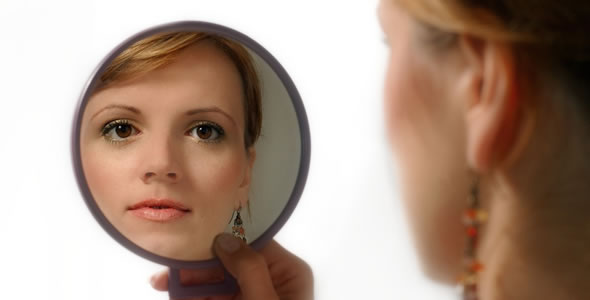 